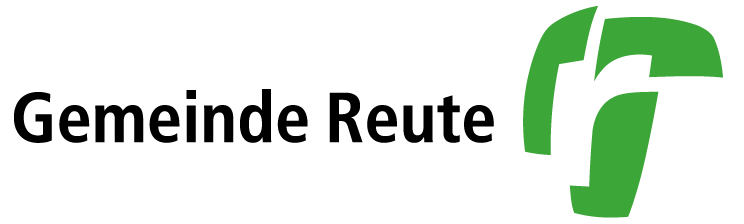 Abstimmungsergebnissevom 13.02.2022Stimmberechtigte eidgenössisch	533Stimmbeteiligung	47	 %Eidgenössische AbstimmungVolksinitiative vom 18. März 2019 «Ja zum Tier- und Menschenversuchsverbot – Ja zu Forschungswegenmit Impulsen für Sicherheit und Fortschritt»Eingelegte Stimmzettel			252Leere Stimmzettel			1Ungültige Stimmzettel			0In Betracht fallende Stimmzettel			251Ja			62Nein			189Eidgenössische AbstimmungVolksinitiative vom 12. September 2019 «Ja zum Schutz der Kinder und Jugendlichen vor Tabakwerbung(Kinder und Jugendliche ohne Tabakwerbung)»Eingelegte Stimmzettel			255Leere Stimmzettel		1Ungültige Stimmzettel			0In Betracht fallende Stimmzettel			254Ja			97Nein			157Eidgenössische AbstimmungÄnderung vom 18. Juni 2021 des Bundesgesetzes über die Stempelabgaben (StG)Eingelegte Stimmzettel			254Leere Stimmzettel		2Ungültige Stimmzettel			2In Betracht fallende Stimmzettel			250Ja			78Nein			172Eidgenössische AbstimmungBundesgesetz vom 18. Juni 2021 über ein Massnahmenpaket zugunsten der MedienEingelegte Stimmzettel			251Leere Stimmzettel		0Ungültige Stimmzettel			0In Betracht fallende Stimmzettel			251Ja			78Nein			173Wegen Verletzung des Stimmrechtes sowie wegen Unregelmässigkeiten bei der Vorbereitung und Durchführung von Wahlen und Abstimmungen kann beim Regierungsrat Beschwerde geführt werden. Die Beschwerde ist innert drei Tagen seit der Entdeckung des Beschwerdegrundes, spätestens jedoch am dritten Tage nach der amtlichen Veröffentlichung der Ergebnisse einzureichen. Der Regierungsrat entscheidet endgültig.Reute, 13.02.2022	DAS ZÄHLBÜRO